What to do today1. Story timeGo to https://www.youtube.com/watch?v=-9FZqX1CBqE and enjoy the reading of Handa’s Hen by Eileen Browne.2. Reading numbersLook at the random set of Number Words.Read each number word aloud.Cut out the cards and sequence the set vertically so that the numbers are in the right order, one to ten.Add the correct digit to each card (one/1; two/2, etc.).3. Writing numbersLook at the set of Handa’s Number Sentences. Carefully read each sentence.Write in the missing number word on each one: I saw two butterflies. Write in any missing animal names too. Check with the Animal Pictures if you get stuck.Now try this Fun-Time ExtraWhat is the best animal in the story? Draw it on My Favourite Animal and say why you like it. Which is your least favourite animal? Draw it too and explain why you are not so keen on it.Akeyo is Handa’s best friend. Who is your best friend? On My Best Friend, draw and describe your best friend.Number WordsHanda’s Number Sentences Animal Pictures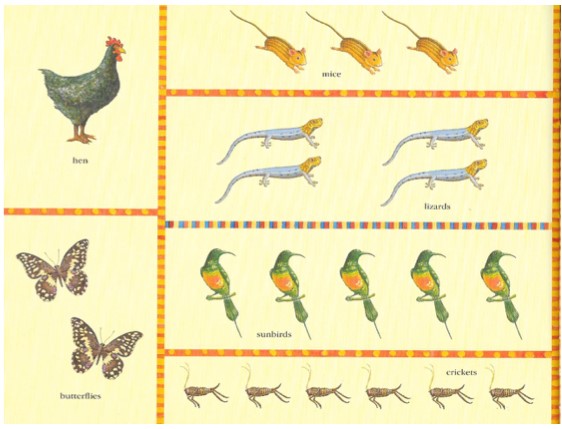 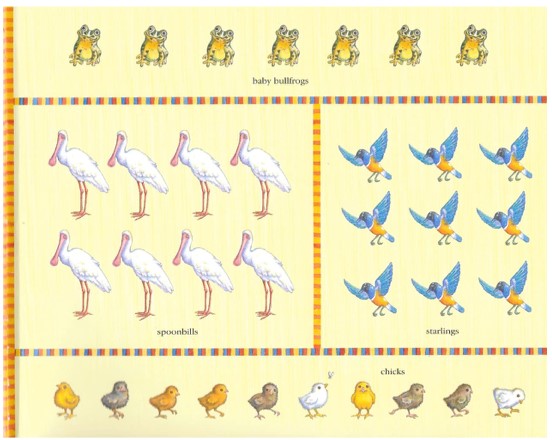 My Favourite AnimalMy Best Friend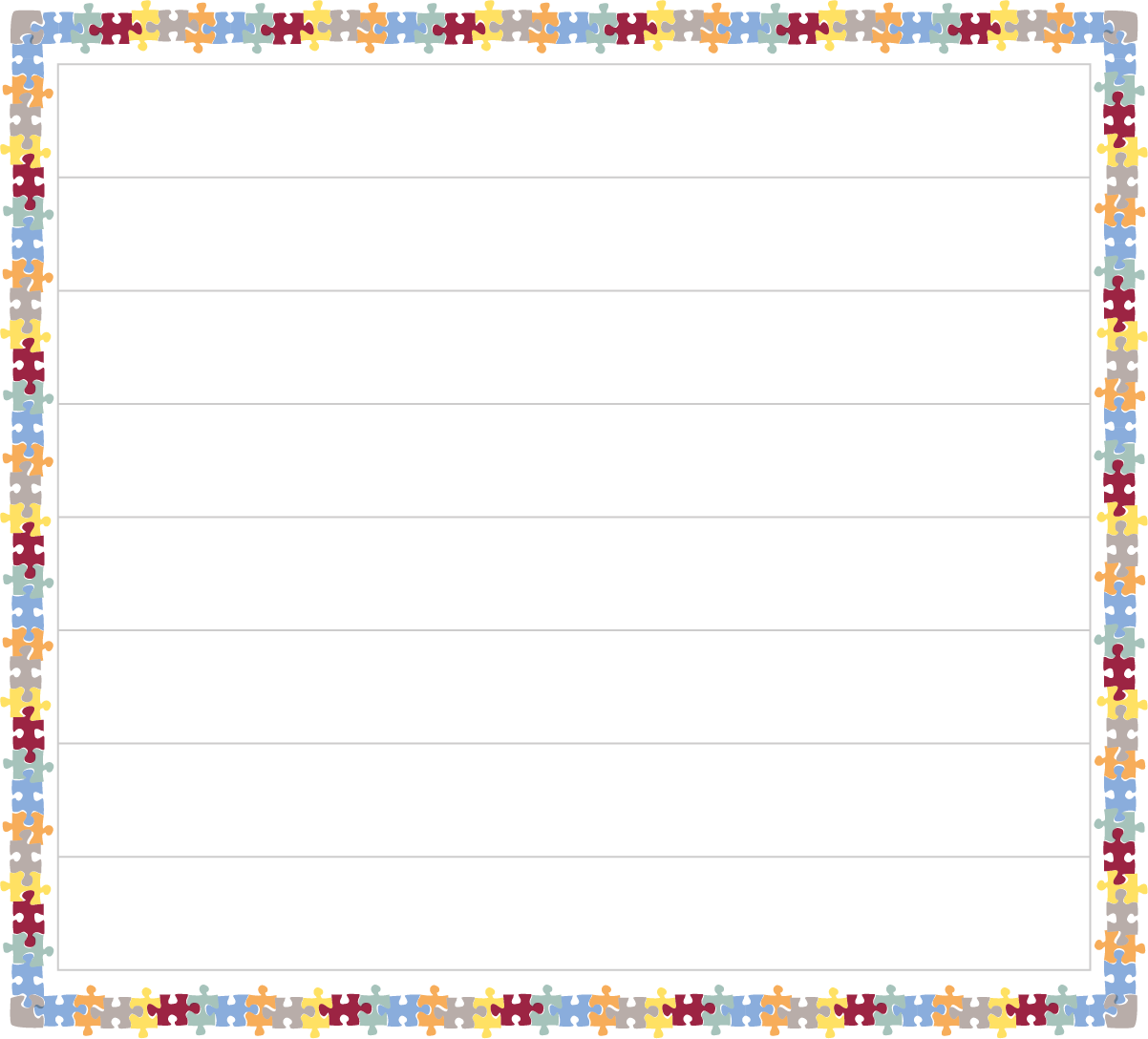 My  Least Favourite AnimaltentwofoureightninefiveseventhreesixoneI can see                                                         hen.I can see                                              butterflies.I can see                                                                .I can see                                                    lizards.I can see                                                 sunbirds.I can see                                                               .I can see                                                 bullfrogs. I can see                                                                .I can see                                                 starlings.And I can see                                                       !________________________________________________________________________________________________________________________________________________________________________________________________________________________________________________________________________________________________________________________________________________________________________________________________________________________________________________________________________________________________________________________________________________________________________________________________________________________________________________________________________________________________________________________________________________________________________________________________________________________________________________________________________________________________________________________________________________________________________________________________________